МІНІСТЕРСТВО ОСВІТИ І НАУКИ УКРАЇНИХЕРСОНСЬКИЙ ДЕРЖАВНИЙ АГРАРНО-ЕКОНОМІЧНИЙ УНІВЕРСИТЕТПРОГРАМАТВОРЧОГО КОНКУРСУдля вступу на здобуття ступеня вищої освіти «Бакалавр» на базі повної загальної середньої освітизі спеціальності 191 «Архітектура та містобудування»Кропивницький – 2022ВСТУППрограма творчого конкурсу за освітньо-професійною програмою підготовки фахівців зі спеціальності 191 «Архітектура та містобудування» передбачає проведення дистанційного випробування з рисунку архітектурної композиції. Завдання спрямоване виявити здібності до зображення об’ємно-просторової моделі, створеної за уявою. Випробування проходить на основі zoom-платформи та виконується  протягом 60 хвилин.Завдання творчого конкурсу розроблено з метою виявлення у вступників здібностей та вмінь, необхідних для успішної діяльності у галузі архітектури та містобудування. Рисунок архітектурної композиції дозволить визначити творчий потенціал, загальний культурний рівень та ступінь усвідомлення вступника специфіки майбутньої  професії.Максимальна оцінка становить 200 балів. Мінімальний рівень вимог до виконання завдань складає  від 100 балів.Вступне випробування з  рисунку архітектурної композиціїВступне випробування з рисунку складено з метою виявити рівень володіння основами зображувальної грамоти. А саме, – вміння створити зображення та акцентувати провідні деталі лінійно-просторової побудови форми; врахувати візуальні спотворення розмірів моделі в лінійній та повітряній перспективі, демонструючи тривимірні характеристики об’єкту засобами двовимірного зображення.Завдання на створення композиції із заданих геометричних фігур, уявлених в умовах їх перетинання, надає можливість зафіксувати рівень володіння навичками формоутворення просторової моделі. Зображення уявленої моделі відповідає вимогам лінійно-просторової побудови форми, акцентуючи загальну прозорість його рішення. Художнє уявлення  надає можливість узагальнити різнорідні співвідношення складових елементів моделі, відтворюючи статичний, динамічний або центрований характер композиції. Уявлення моделі формується на основі заданих геометричних фігур, вказаних в білеті. Одне з них, - це тіло обертання (конус, куля, циліндр тощо), а друге, - тіло має площинне формоутворення (куб, призма, піраміда тощо). Використання подібних їм тіл надає можливість збільшити кількість складових моделі, керуючись ознаками розбудови візуально цілісної форми. При цьому рисунок має відповідати ознакам лінійно-просторової побудови моделі у перспективі. Виконання завдання фіксує здібності до створення неповторних рішень,  спираючись на розвинуте художнє уявлення абітурієнта. Вирішення задач композиційного розташування на листі провідного зображення та додаткових варіантів, характеру обраних перетинань форми, а також якості графічної розробки рисунку віддзеркалює рівень художніх  здібностей абітурієнта. Рисунок архітектурної композиції, створеної з геометричних елементів, виконується на листі формату А3 за допомогою олівців та гумки. Не рекомендовано використання засобів для креслення (лінійок, лекал, трикутників тощо). На виконання рисунку архітектурної композиції відводиться 60 хвилин.Порядок оцінювання результатів творчого конкурсуРисунок архітектурної композиції Якість виконання завдання визначається за окремими складовими роботи, максимальна оцінка яких наведена у таблиці: Угрупування балів за шкалою віддзеркалює якісний рівень виконання роботи:За результатами творчого випробування вступники, які в своїх роботах допустили  незначні похибки не більше, роботи яких оцінено у 100 балів  і більше допускаються до участі у конкурсі.Не рекомендуються до участі в конкурсі вступники, які в своїх роботах допустили значні похибки по всіх пунктах оцінювання і роботи яких оцінено нижче 100 балів за 200-бальною шкалою. Загальні та спеціальні вимоги до здібностей та компетентностей вступниківДля успішної участі у творчому конкурсі акцентовано наступні вимоги до загального рівня підготовки вступника, а також, - його творчого потенціалу та схильності до архітектурної спеціальності:- аналітичне мислення просторової моделі, яке надає можливість сформувати ортогональні проекції, побудувати аксонометрію, провести відбір кращого рішення серед варіативного ряду ескізних пропозицій форми; - навички рисунку «по пам’яті», «за уявою», демонструючи здатність уявлення тривимірної форми засобами графічного зображення на двомірній картинній площині;- грамотність об’ємно-просторової розбудови моделі засобами перетинання заданих геометричних фігур, з урахуванням візуального скорочення перспективного зображення;- навички світлотіньової розробки об’ємно-просторової моделі олівцевою технікою лінійної побудови форми з поступовим доповненням контрастних – нюансних відношень тону засобами штрихування;- вміння врівноваженого заповнення листа провідним зображенням та додатковими варіантами моделі, визначив доцільність обрання горизонтального чи вертикального формату. Рекомендований перелік джерелДля підготовки вступника до участі у творчому конкурсу бажано ознайомитися зі вказаними матеріалами:Клименюк Т.М. Креслення, рисунок, композиція. Навчальний посібник. Львів: Видавництво Львівської політехніки, 2018. 300 с.Основи об’ємно-просторової композиції  Навчальний посібник / Ю. В. Ідак, Т. М. Клименюк, О. Й. Лясковський. Львів: Видавництво Львівської політехніки, 2014. 212 с.Черкес Б. С., Лінда С. М. Архітектура сучасності. Навчальний посібник. Друге видання. Львів: Вид-во Львівської політехніки, 2014. 384 с.Зразок білету з рисунку архітектурної композиціїБІЛЕТ №_____Створити об’ємно-просторову модель за уявленням перетинання геометричних тіл, проекції яких наведено на схемі (використання подібних їм тіл надає можливість збільшити кількість складових форми). Зробити начерки уявленої моделі.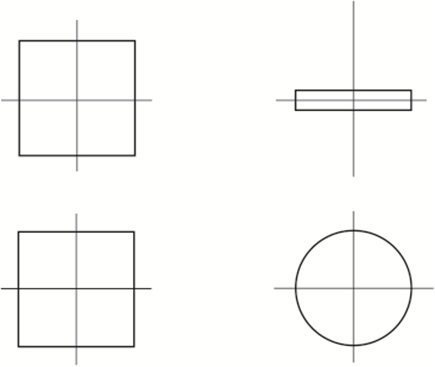 2. Скомпонувати на форматі А3 лінійно-просторовий рисунок моделі, (уявленої у перспективному скороченні форми). Структурні складові поясненняБали Композиційне рішення формату А3 Компонування графічних елементів на листі з урахуванням параметрів їх зображення: відносний розмір, центрованість провідного зображення, збалансованість графічного заповнення аркушу40Лінійно-просторова побудова моделі Збереження пропорційних відношень моделі в умовах перспективного скорочення, виразність побудови характерних перетинань складовими фігурами моделі60Світлотіньова розробка формиЯкість штрихування світло-тональною технікою, утримання контрастних (нюансних) відношень головного та другорядного елементів моделі за правилами побудови повітряної перспективи40Ідея об’ємно -просторового рішення моделіУявлення моделі на засадах гармонійного поєднання заданих геометричних фігур, порівняння обраної моделі з начерками форми, представленими у варіантах завдання 60шкала оцінюванняякісна характеристика роботиоцінка>100робота не відповідає вимогамНезадовільно100-139в роботі допущені незначні помилкиЗадовільно140-169робота в основному відповідає вимогамДобре170-200робота повністю відповідає вимогамВідмінно